What are the three fossil fuels mentioned in the video?Fossil FuelsOther Non-Renewable SourceWatch the following video about Chernobyl, site of the world's worst nuclear accident.Chernobyl VideoWhat stands out to you after watching this video?Would you be happy if a nuclear power plant opened in your town?  Why?1.2.3.How are they made?How are fossil fuels used to make electricity?What do fossil fuels do to the environment?What is another form of non-renewable energy?How does it make electricity?What is a danger of this type of source?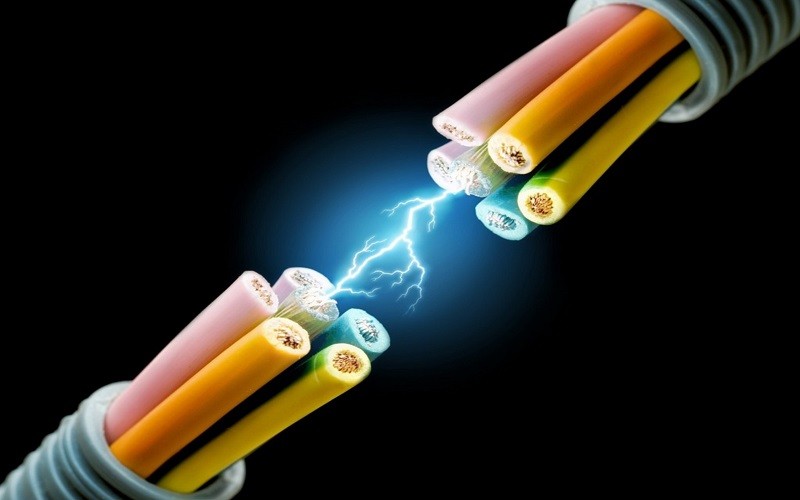 